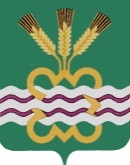 ГЛАВА МУНИЦИПАЛЬНОГО ОБРАЗОВАНИЯКАМЕНСКИЙ ГОРОДСКОЙ ОКРУГПОСТАНОВЛЕНИЕ12.10.2021                                                                                           	        № 1725п. МартюшО внесении изменений в состав комиссии по установлению стажа муниципальной службы в органах местного самоуправления Каменского городского округа, утвержденный постановлением Главы Каменского городского округа  от 20.04.2016 № 621 «О комиссии по установлению стажа муниципальной службы в органах местного самоуправления Каменского городского округа»В связи с кадровыми изменениями, в соответствии с Федеральным законом от 06.10.2003 № 131-ФЗ «Об общих принципах организации местного самоуправления в Российской Федерации», Федеральным законом от 15.12.2001 № 166-ФЗ «О государственном пенсионном обеспечении в Российской Федерации»,  Федеральным законом от 02.03.2007 № 25-ФЗ «О муниципальной службе в Российской Федерации», Федеральным законом от 28.12.2013 № 400-ФЗ «О страховых пенсиях», Законом Свердловской области от 29.10.2007 № 136-ОЗ «Об особенностях муниципальной службы на территории Свердловской области», Областным законом от 21.01.1997 № 5-ОЗ «О стаже государственной гражданской службы Свердловской области и стаже муниципальной службы в Свердловской области», Решением Думы Каменского городского округа от 17.09.2009 №188 «Об утверждении Положения о назначении и выплате пенсии за выслугу лет выборным должностным лицам и гражданам, замещавшим должности муниципальной службы в органах местного самоуправления Каменского городского округа», руководствуясь Уставом Каменского городского округаПОСТАНОВЛЯЮ:1. Внести изменения в состав комиссии по установлению стажа  муниципальной службы в органах местного самоуправления Каменского городского округа, утвержденный постановлением Главы Каменского городского округа  от 20.04.2016 № 621 «О комиссии по установлению стажа муниципальной службы в органах местного самоуправления Каменского городского округа», утвердить его в новой редакции (прилагается).2. Настоящее постановление вступает в силу со дня его подписания.3. Опубликовать настоящее постановление в газете «Пламя» и разместить на официальном сайте муниципального образования «Каменский городской округ» http://kamensk-adm.ru.24. Контроль исполнения настоящего постановления возложить на заместителя Главы Администрации по вопросам организации управления и социальной политике Е.Г. Балакину.Глава городского округа						 С.А. БелоусовСоставкомиссии по установлению стажа муниципальной службы в органах местного самоуправления Каменского городского округа2        Утвержденпостановлением Главы Каменского городского округа от 12.10.2021 № 1725 «О внесении изменений в состав комиссии по установлению стажа муниципальной службы в органах местного самоуправления Каменского городского округа, утвержденный постановлением Главы Каменского городского округа  от 20.04.2016 № 621 «О комиссии по установлению стажа муниципальной службы в органах местного самоуправления Каменского городского округа»»1. Председатель комиссии Заместитель Главы Администрации по вопросам организации управления и социальной политике2. Заместитель председателя комиссииНачальник отдела по правовой и кадровой работе Администрации Каменского городского округа3. Секретарь комиссииВедущий специалист отдела по правовой и кадровой работе Администрации Каменского городского округа (далее - ведущий специалист)Специалист 1 категории отдела по правовой и кадровой работе Администрации Каменского городского округа (в период отсутствия ведущего специалиста)4. Члены комиссии:Председатель Контрольного органа Каменского городского округаНачальник отдела по бухгалтерскому учету, отчетности и контролю Администрации Каменского городского округа